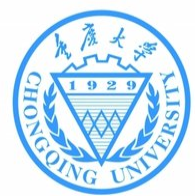 重庆大学教学实验室建设项目管理系统操作手册2018年9月1．系统登录（1）用户登录登录重庆大学信息门户后，点击快速通道中的仪器设备（家具）固定资产管理系统登入，如图：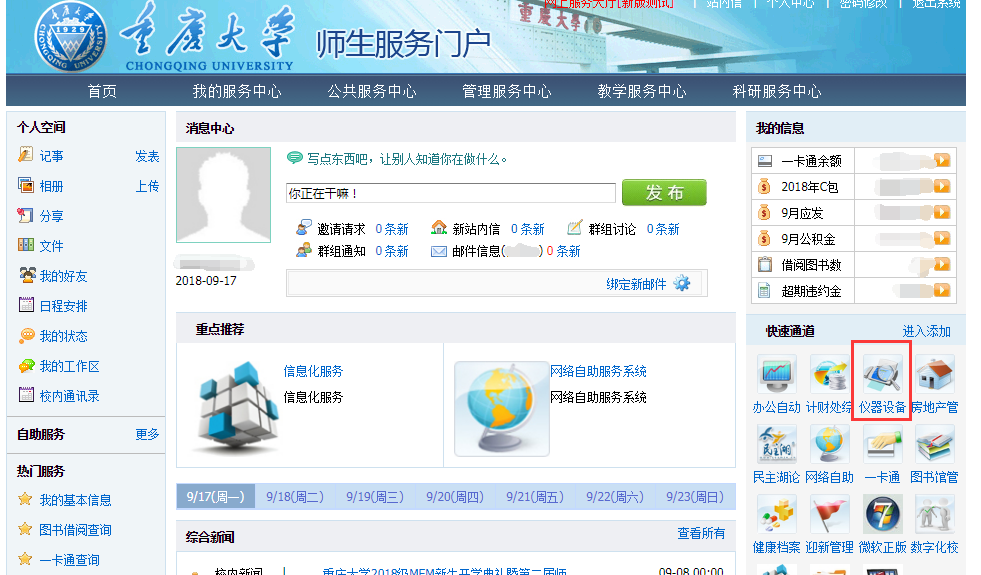 登录系统后，进入仪器设备（家具）固定资产管理系统平台首页，选择“建设+采购业务管理”：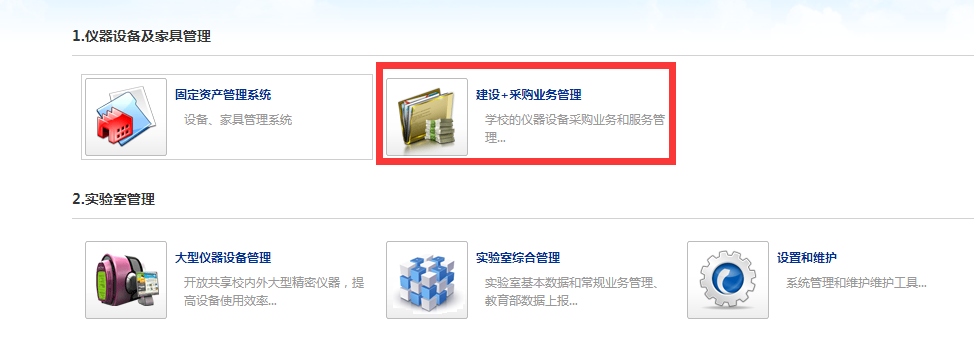 （2）浏览器要求推荐使用的浏览器①谷歌浏览器②搜狗浏览器（极速模式）③360安全浏览器（极速模式）④IE9及以上版本浏览器（极速模式）⑤兼容性较好的主浏览器（建议使用以上）不推荐使用的浏览器①IE9以下版本浏览器（不支持HTML5特性）②火狐浏览器（兼容性较差）2.录入项目进度信息（1）在“项目进度录入管理”，找到相应的项目，找到流程状态，双击相应的流程按钮，如图：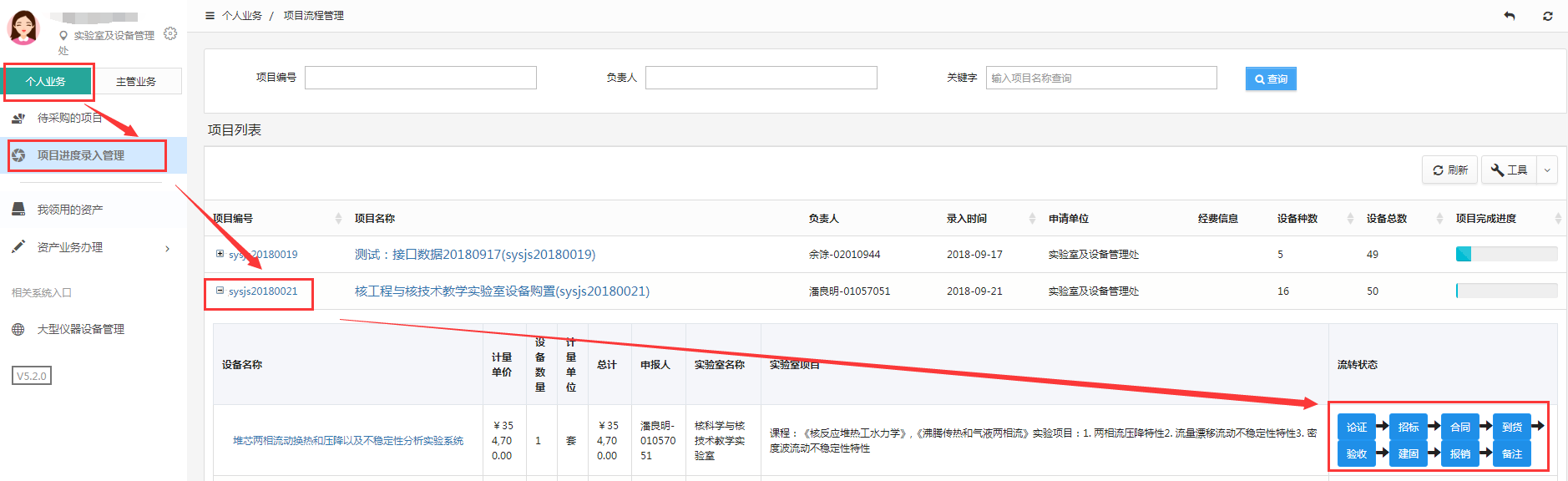 （2）点击“添加”，加载出“添加进度记录”栏，填写完成后，点击“保存”，如图：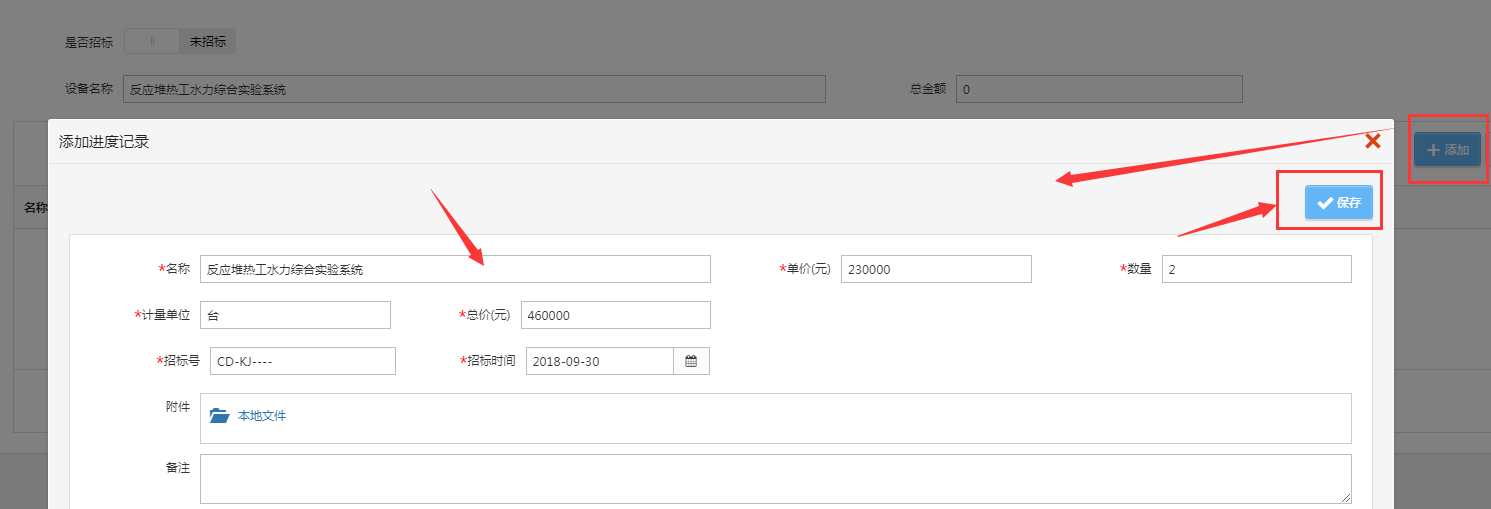 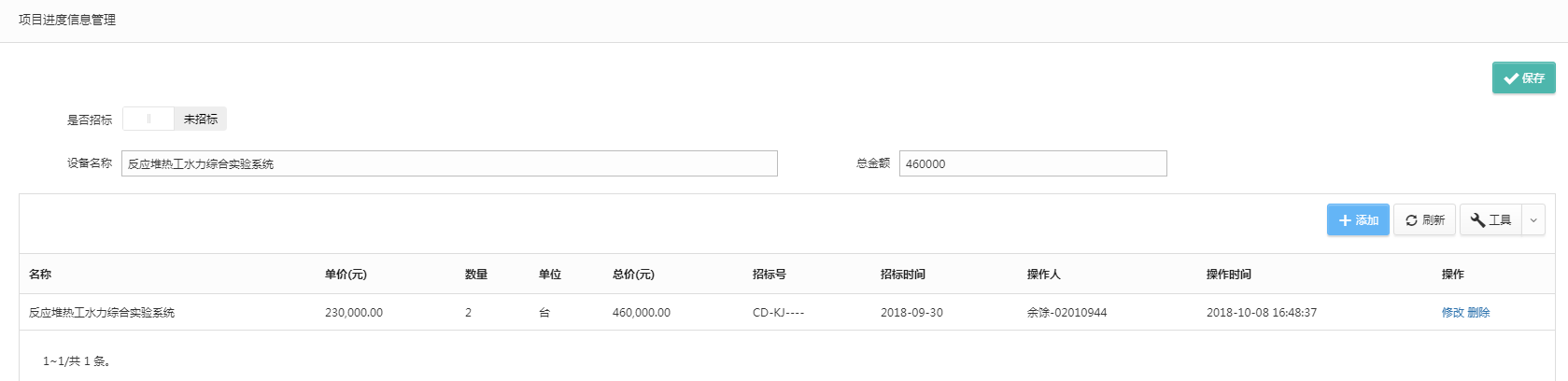 备注：如果有多条进度信息，可多次添加。（3）点击“是否招标”，状态变为“已招标”，点击“保存”，流程中该状态按钮显示为“红色”，如图：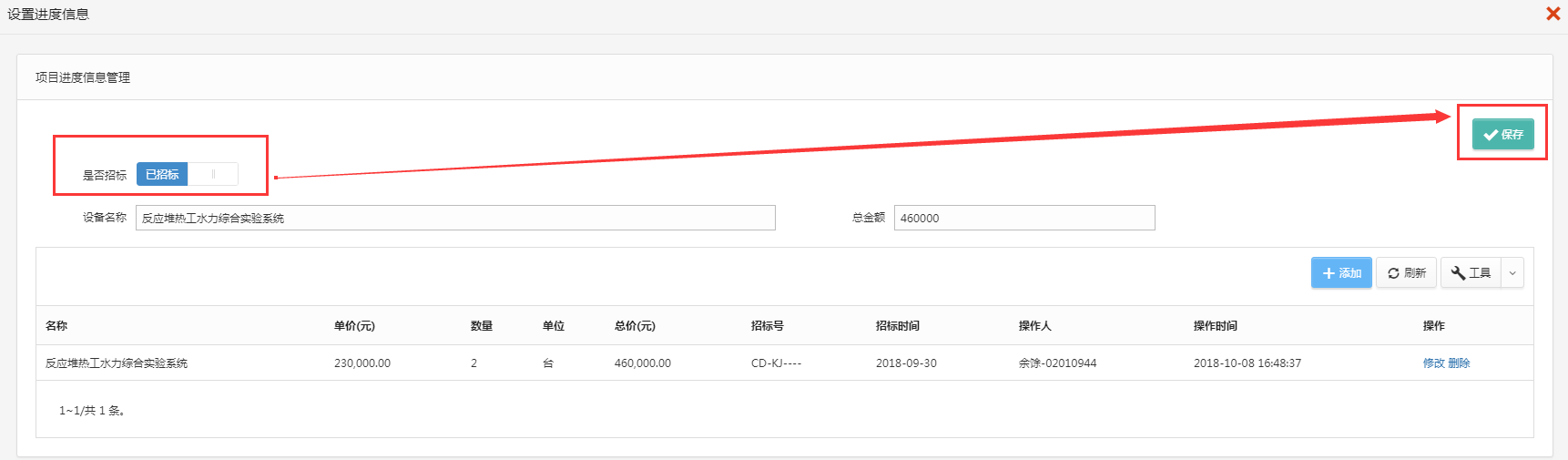 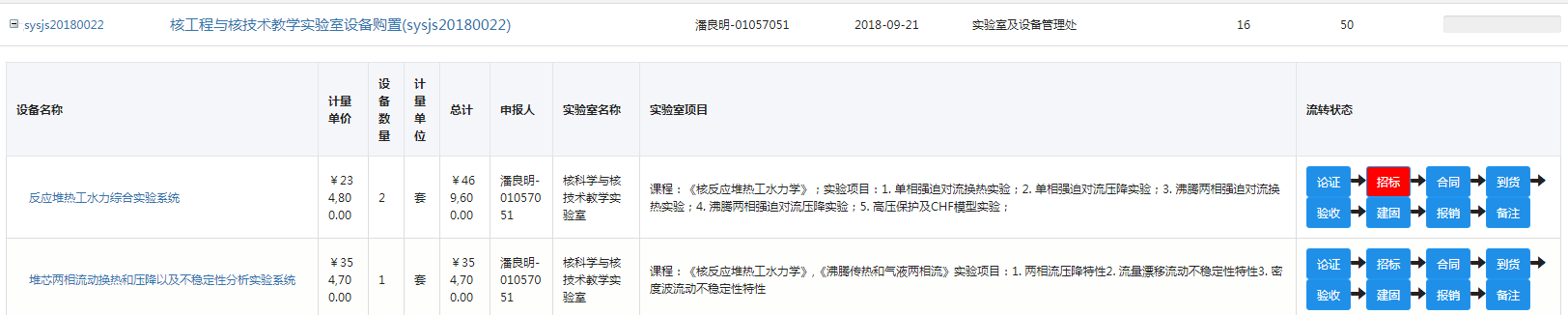 备注：合同、到货、验收、报销流程操作方法和招标流程类似，论证流程信息在论证完成后，由实设处工作人员负责录入。    （4）建固流程，点击“添加”，加载出“添加进度记录”栏，填写基本信息，并且关联仪器设备建固信息后，点击“保存”，如图：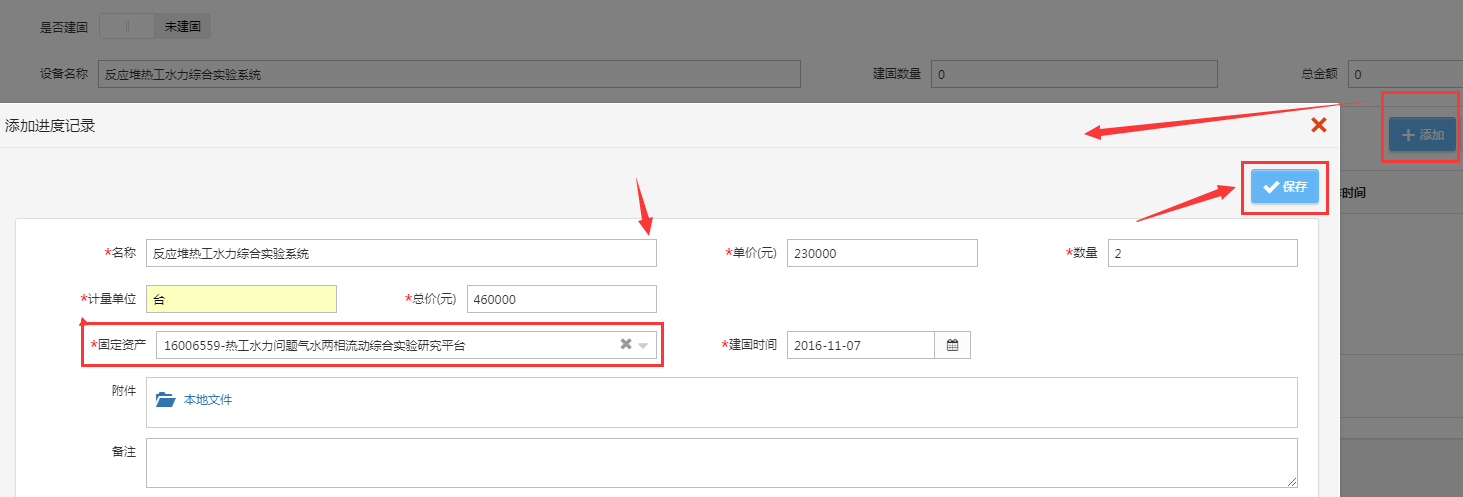 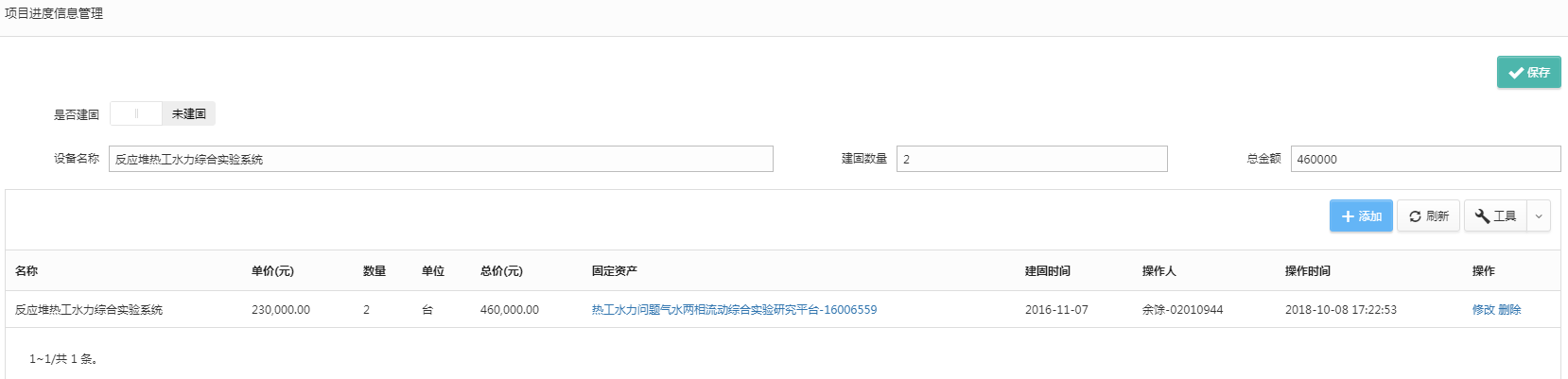 点击“是否建固”，状态变为“已建固”，点击“保存”，流程中该状态按钮显示为“红色”，如图：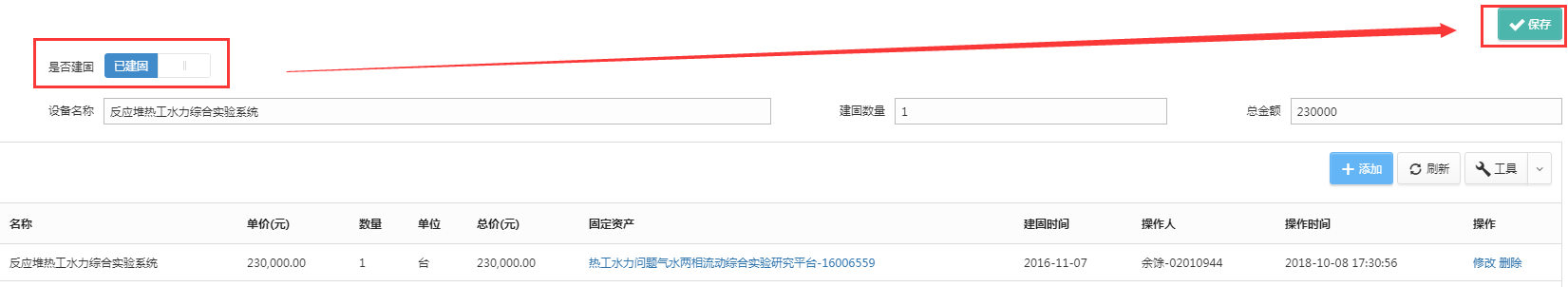 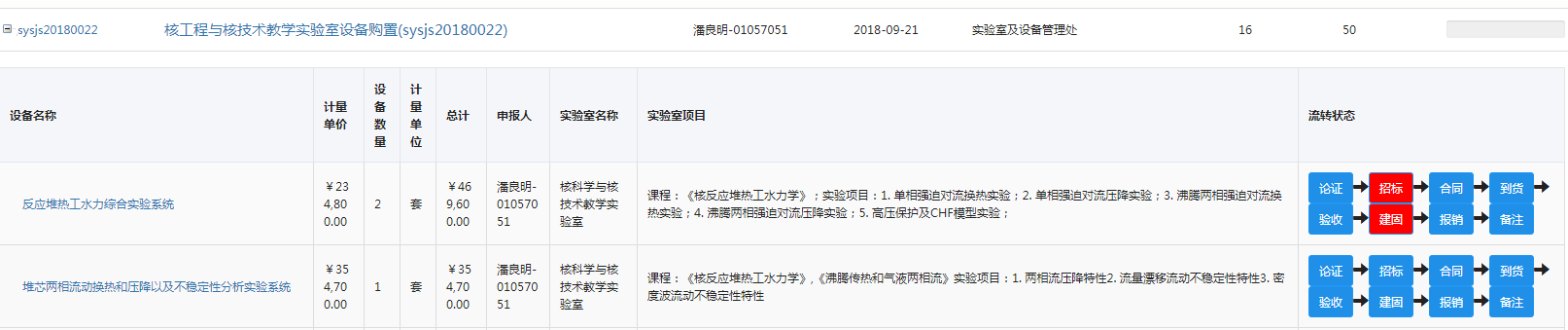 备注：如果一条项目进度信息数据有多台设备，可多次添加。一条项目进度信息数据只能关联一台设备。3. 项目查询统计（1）建固未关联仪器设备在“建固未关联仪器设备”中，可以通过经费卡号、领用单位、关键字等查询所有资产系统中已建固但是未关联的仪器设备，如图：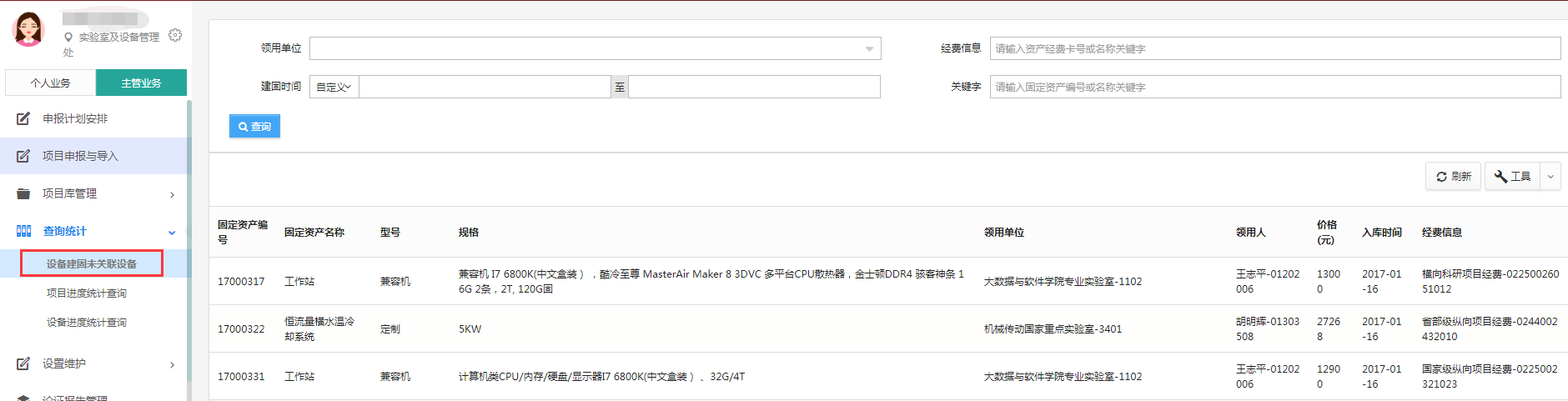 （2）项目进度统计查询在项目进度统计中查询项目的执行进度详情，如图：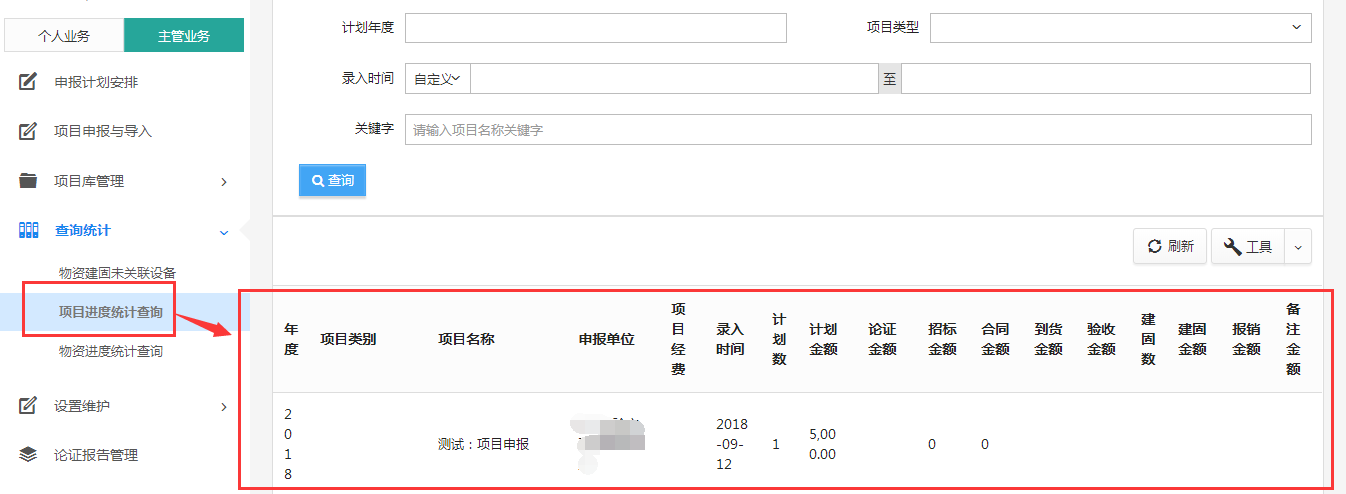 （3）设备进度统计查询在设备进度统计中查询项目所属设备的执行进度详情，如图：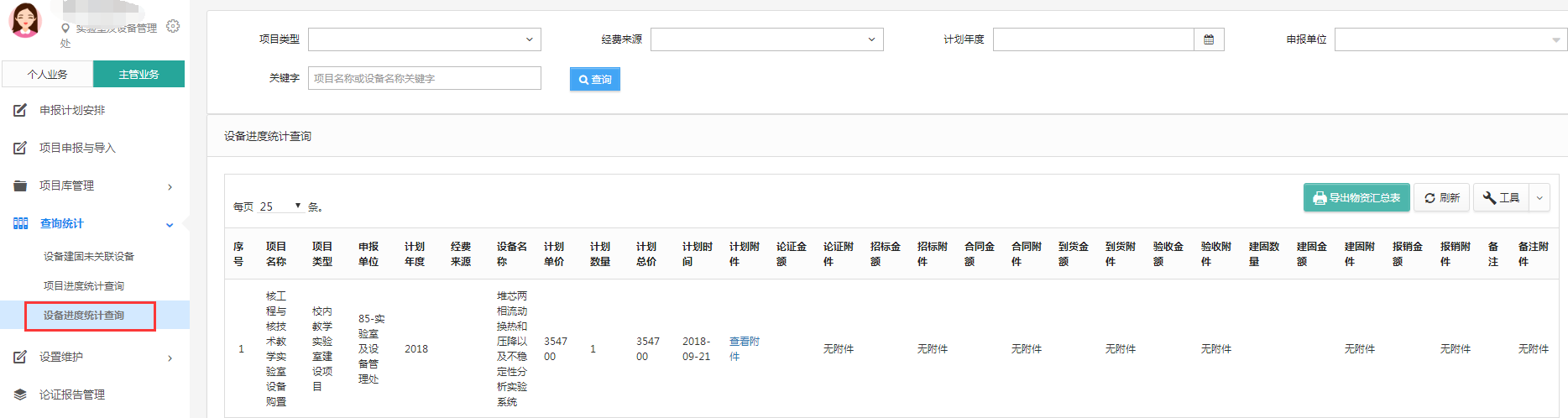 